Информация о местах культурного досуга в Апастовском муниципальном районе, МБУ “ЦКС” информация о местах культурного досуга в Апастовском муниципальном районе, МБУ культуры «Апастовский краеведческий музей».НаименованиеАдрес местонахожденияРежим работыФотоМуниципальное бюджетное учреждение «Ценрализованная клубная система «Районный дом культуры»422350 РТ пгт Апастово ул.Гагарина, д.9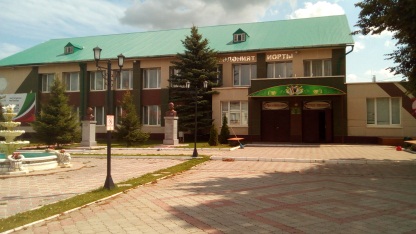 «Центральный парк» Апастовского района422350 РТ п.г.т. Апастово ул.Красноармийская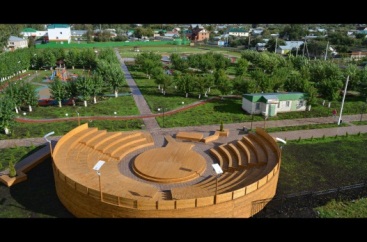 Староеналинский филиал № 1 ЦКСд.СтарыеЕналиул.Советская д.43     422350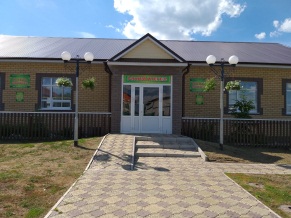 Большебакрчинский филиал № 2 ЦКСс.БольшойБакрчиул.Центральная д.36     422349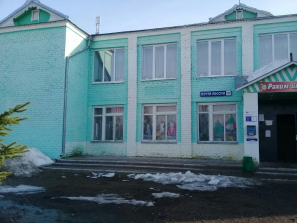 Тявгельдинский филиал № 3 ЦКСс.Тявгельдино ул. Молодежная д. 25      422349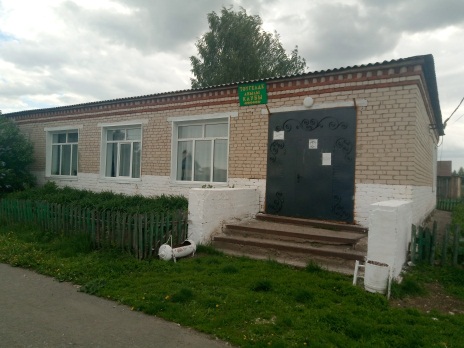 Каратунский филиал №4 ЦКСп.жд.ст.Каратун  ул. ХадиТакташ д.1а      422340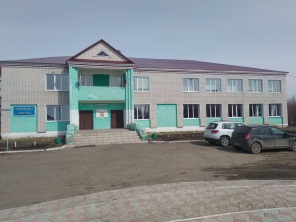 Мурзинский филиал №5 ЦКСс.Мурзиноул.Татарстана д.18      422340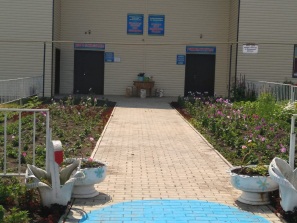 Черемшанский филиал №6 ЦКСс.Черемшанул.Вахитово д. 38      422342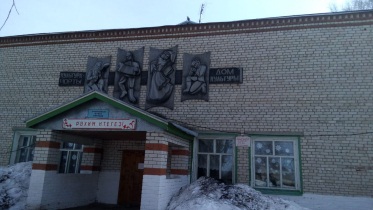 Аюкудерганский филиал №7 ЦКСс. Аюкудерганул.Центральная д.37      422342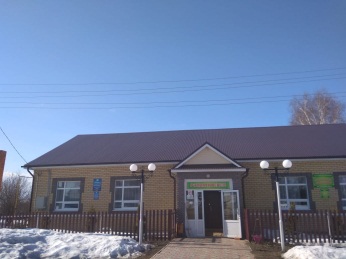 Багишевский филиал № 8 ЦКСс. Багишевоул.Зеленая д.19     422342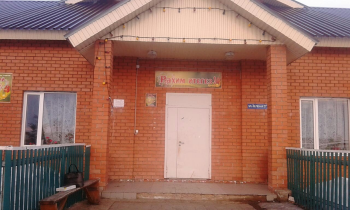 Эбалаковский филиал № 9 ЦКСс. Эбалаковоул.Х.Такташ д.28        422345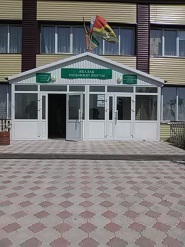 Нижнебиябашский филиал №10 ЦКСс. Нижний Биябашул.Г.Тукая д.17    422345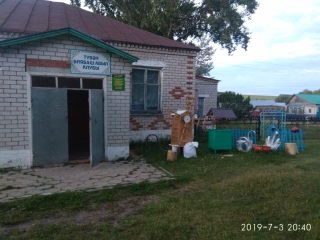 Среднебиябашский филиал № 11 ЦКСс. Средний Биябашул  Ленина д. 20      422345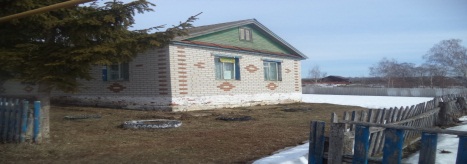 Шамбулыхчинский филиал № 12  ЦКСс. Шамбулыхчи  ул. Г.Тукая  д.15   422345 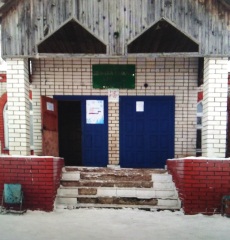 Деушевский  филиал № 13 ЦКСс. Деушево  ул. Ленина  д. 75    422361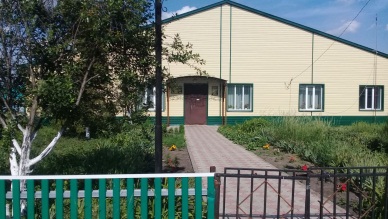 Кулганский филиал №14 ЦКСд. Кулганы  ул. Просвещения д.8   422361Куштовский  филиал  №16   ЦКСс. Куштовоул.Х.Такташ  д. 22     422361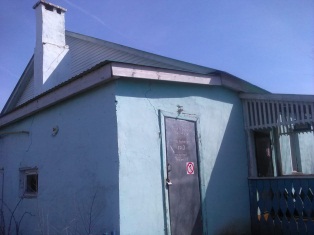 Старобурнашевский  филиал  №  17  ЦКСс. Старое  Бурнашевоул.Н.Исанбат  д.17   422361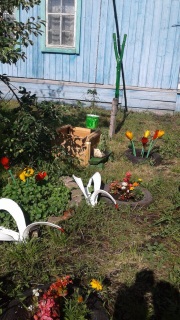 Кульдуразовский  филиал  № 18   ЦКСПос.ж/д.ст.Кульдуразы  ул. Пионерская  д.18      422361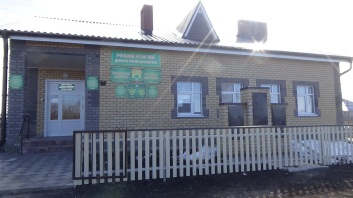 Верхнеиндырчинский  филиал  № 19  ЦКСс.ВерхнийИндырчиул.Г.Тукая  д.21    422347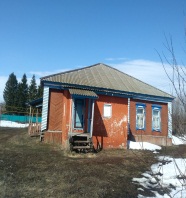 Утямишевский  филиал  №  20  ЦКСд. Утямишевоул.Ленина д.58    422347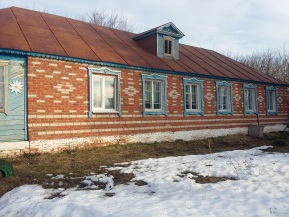 Булым-Булыхчинский  филиал  № 21  ЦКСс. Булым-Булыхчиул.Мечети  д.13а   422348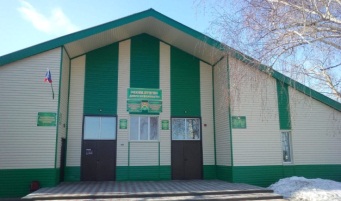 Курмашевский  филиал  № 22  ЦКСд.Курмашевоул.Молодежная  д.  43    422348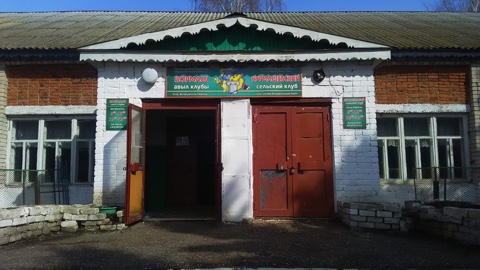 Среднебалтаевский филиал  № 23  ЦКСс.СреднееБалтаево  ул.50  лет Победы  д. 91    422344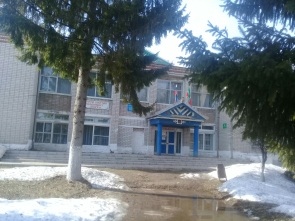 Верхнебалтаевский филиал  № 24  ЦКС д.ВерхнееБалтаевоул.Советская д.27   422344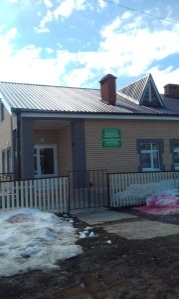 Нижнебалтаевский  филиал  № 25   ЦКСд. НижнееБалтаево  ул.  50  лет  Победы д.31   422344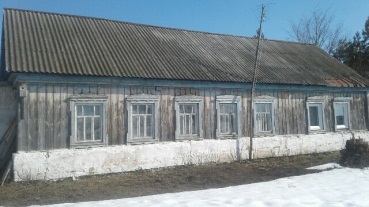 Малобакрчинский  филиал  №26  ЦКСд.МалыйБакрчеул.Зеленая д.44   422344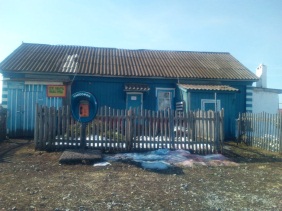 Шемяковский  филиал  №  27  ЦКСд.Шемяковоул.Центральная  д.44  422344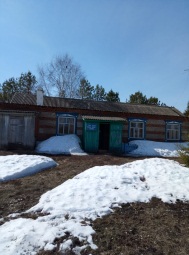 Тутаевский  филиал № 28   ЦКСс.Тутаевоул.С.Ахтямово д.10   422367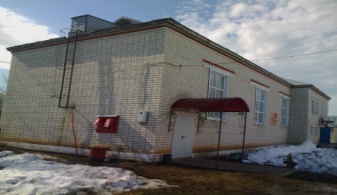 Кукшумский  филиал  №29  ЦКСд.Кукшумул.Ахтямово  д.3  422367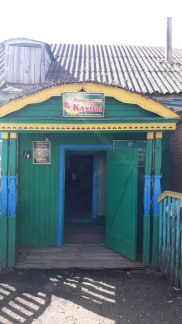 Кзыл-Тауский  филиал  №30  ЦКСс.Кзыл-Тау  ул.Кооперативная  д.81  422341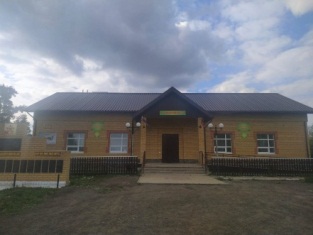 Чатбашский  филиал  № 32  ЦКСд.Чатбашул.Татарстан   д.51   422341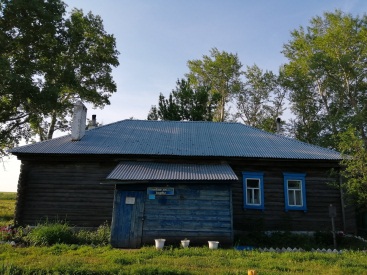 Бишевский  филиал  №33  ЦКСс.Бишевоул.Ленина  д.53  422340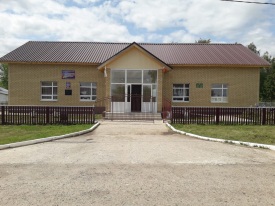 Давликеевский  филиал  № 34  ЦКСс.Давликеевоул.Молодёжная  д.10   422340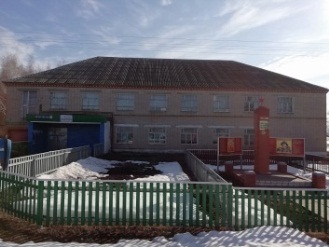 Табар-Черкийский  филиал  № 35  ЦКСд.Табар-Черкиул.Молодёжная  д.70   422365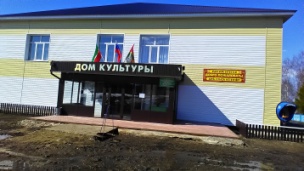 Починок  Енаевский  филиал  №  36  ЦКСс.ПочинокЕнаевоул.Кооперативная  д.27   422365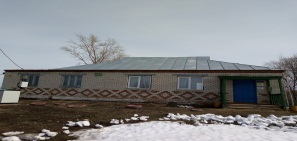 Тюбяк-Черкийский  филиал  №  37   ЦКСд.Тюбяк-Черки   ул. Ленина  д.85  422365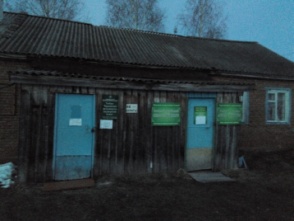 Чуру-Барышевский  филиал  №  38  ЦКСс.Чуру-Барышевоул.Гагарина  д.3  422352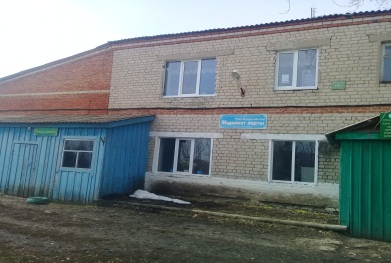 Танай-Тураевский  филиал  №  39  ЦКСд.Танай- Тураевоул.Советская  д.29  422352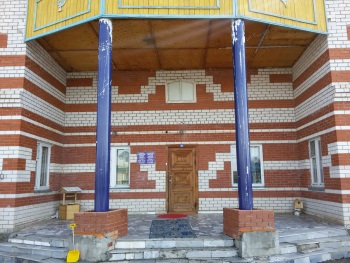 Большекокузский  филиал  №  40  ЦКСс.БольшиеКокузыул.Ленина  д.50    422354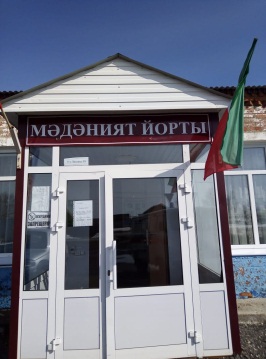 Малококузский  филиал  №41  ЦКСд.МалыеКокузыул.Пушкина д.41   422354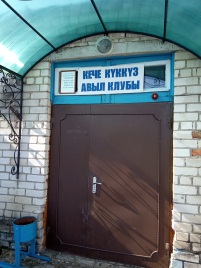 Ясашно-Барышевский  филиал  №42  ЦКСс.Ясашно-Барышевоул.Подгорная  д.12   422354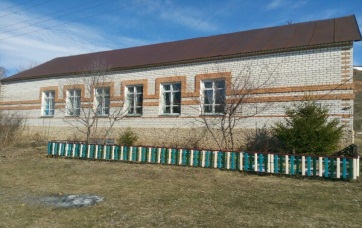 Шонгутский   филиал  № 43  ЦКСс.Шонгутыул.Церковная   д.2   422354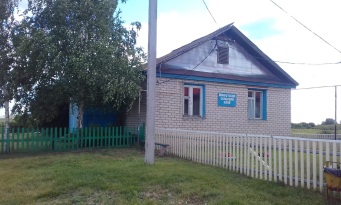 Альмендеровский  филиал  №  44   ЦКСсАльмендеровоул.Победы  д.1  422359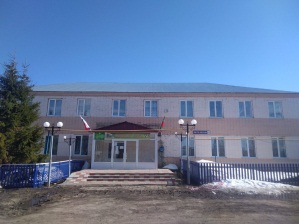 Азимовский  филиал  №  45  ЦКС д.Азимовоул.Ленина    422359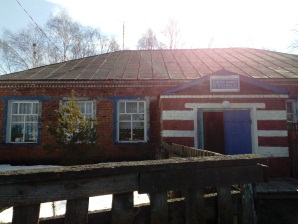 Бурнашевский  филиал  №46  ЦКСс.Бурнашевоул.Советская    422359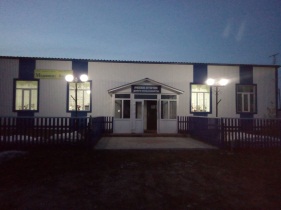 Идряс-Теникеевский  филиал  №47  ЦКСс.Идряс-Теникеевоул.Вахитово  д.1  422357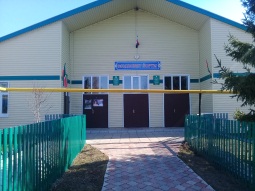 Мазиковский  филиал  №48  ЦКСд.Мазиковоул.Сунгатуллина  д.20  422357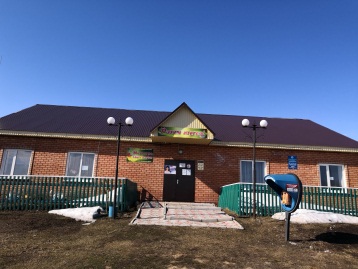 Староюмралинский  филиал  №49  ЦКСс.СтарыйЮмралыул.Вахитово  д.29   422357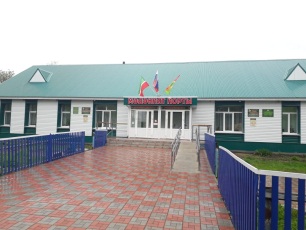 Карабаевский  филиал  №  50  ЦКСд.Карабаевоул.Тукая  д.6   422357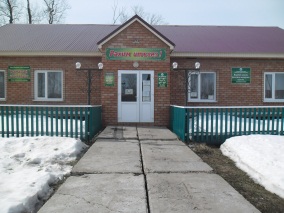 Новопоселенноишеевский филиал№51  ЦКСд.НовопоселенноеИшеевоул.Кирово  д.4   422357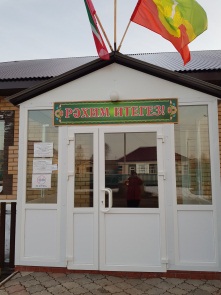 Малоболгоярский   филиал  № 52  ЦКСд.МалыеБолгоярыул.Школьная  д.5  422358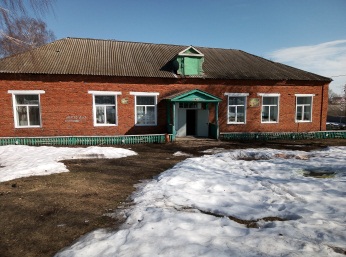 Большеболгаярский  филиал  № 53  ЦКСс.БольшиеБулгаярыул.Советская  д.8   422358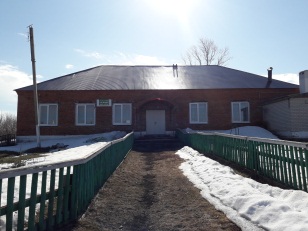 Карамасарский  филиал  № 54  ЦКСс.Карамасарыул.Г.Хужи  д.2   422363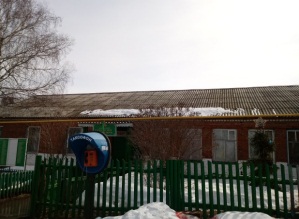 Азбабинский  филиал  №55   ЦКСд.Азбабаул.Октябрская  д.83  422363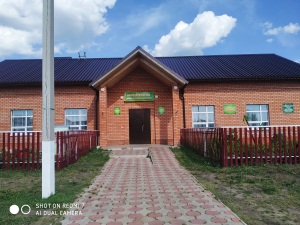 Верхнеаткозинский  филиал  № 56  ЦКСс. Верхнее Аткозиноул.К.Якуб  д.60   422363  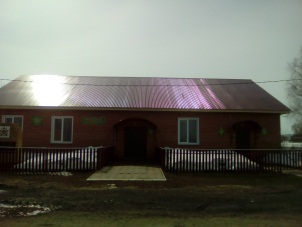 Сатламышевский  филиал  №57  ЦКСс.Сатламышевоул.Центральная  д.42   422364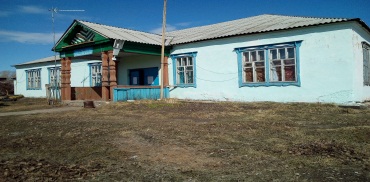 Шигаевский  филиал  №58  ЦКСс.Шигаевоул Клубная  д.2  422364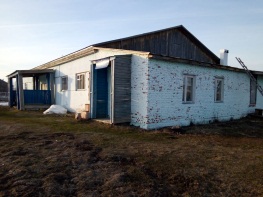 Янгильдинский  филиал  № 59  ЦКСд.Янгильдиноул.Кооперативная  д.14  422364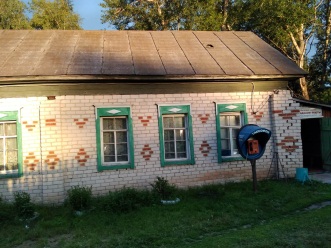 Кабыкопринский  филиал  №60  ЦКСс.КабыКоприул.Школьная  д.19    422364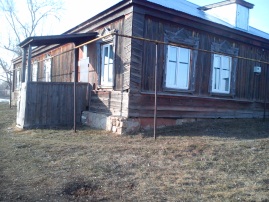 НаименованиеАдрес местонахожденияРежим работыРежим работыФотоМуниципальное бюджетное учреждение культуры «Апастовский краеведческий музей»422350 РТ пгт Апастово ул.Красноармейская д.97Пн. Вт. Ср. Чт.Пт.8.00 – 12.00Обед 12.00-13.0013.00-17.00 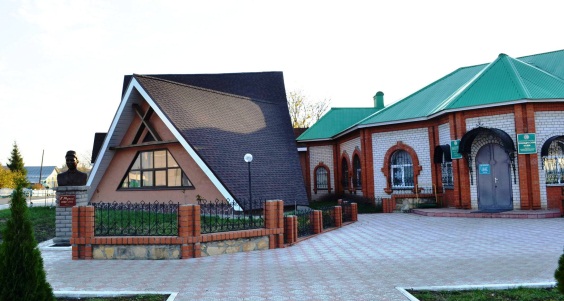 Муниципальное бюджетное учреждение культуры «Апастовский краеведческий музей»422350 РТ пгт Апастово ул.Красноармейская д.97Суббота, воскресенье выходнойСуббота, воскресенье выходнойМузей Ф.Насретдинова и Б.Валиевой, структурное подразделение МБУкультуры «Апастовский краеведческий музей»422345 РТ Апастовский район, с. Шамбулыхчи, ул. Г.Тукая д.15.Пн. Вт. Ср. Чт.Пт.	8.00 – 12.00Обед 12.00-13.0013.00-17.00 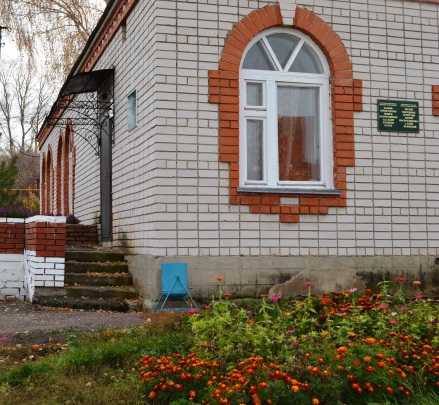 Музей Ф.Насретдинова и Б.Валиевой, структурное подразделение МБУкультуры «Апастовский краеведческий музей»422345 РТ Апастовский район, с. Шамбулыхчи, ул. Г.Тукая д.15.Суббота, воскресенье выходнойСуббота, воскресенье выходнойМузей С.Садыковой, структурное подразделение МБУ культуры «Апастовский краеведческий музей»422367 РТ Апастовский район с.Тутаевоул.Ахтямова д 10аПн. Вт. Ср. Чт.Пт.	8.00 – 12.00Обед 12.00-13.0013.00-17.00 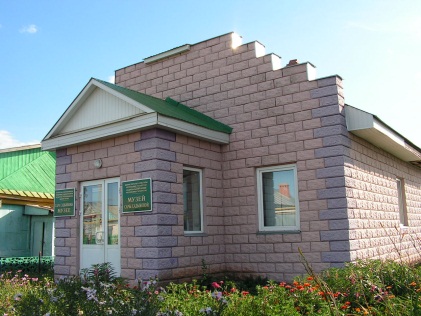 Музей С.Садыковой, структурное подразделение МБУ культуры «Апастовский краеведческий музей»422367 РТ Апастовский район с.Тутаевоул.Ахтямова д 10аСуббота, воскресенье выходнойСуббота, воскресенье выходнойДом-музей Ш.Галиева, структурное подразделение МБУ культуры «Апастовский краеведческий музей»422349 РТ Апастовский район д.Б.Бакрчеул.Центральная д 42Пн. Вт. Ср. Чт.Пт.	8.00 – 12.00Обед 12.00-13.0013.00-17.00 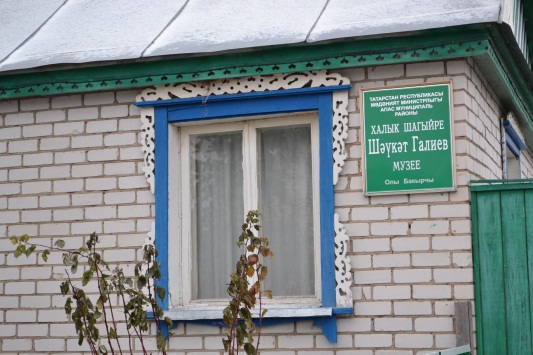 Дом-музей Ш.Галиева, структурное подразделение МБУ культуры «Апастовский краеведческий музей»422349 РТ Апастовский район д.Б.Бакрчеул.Центральная д 42Суббота, воскресенье выходнойСуббота, воскресенье выходнойЦентральная библиотека Апастовской МБУ «ЦБС»Центральная библиотека Апастовской МБУ «ЦБС»Центральная библиотека Апастовской МБУ «ЦБС»Центральная библиотека Апастовской МБУ «ЦБС»Центральная библиотека Апастовской МБУ «ЦБС»Центральная библиотека  Апастовской МБУ «ЦБС»п.г.т. Апастово.ул. Советская, д.1с 8:00 до 18:00с 8:00 до 18:00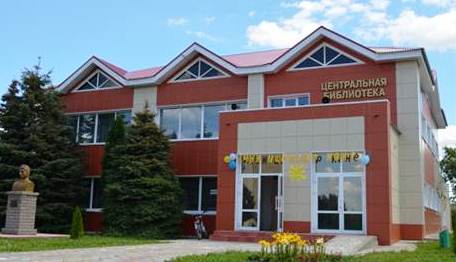 